                                                                             «Утверждаю»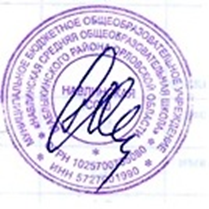 Директор школы _________Гоманкова Е.М.График посещения школьной столовой(завтрак, обед)время посещениявремя посещениясменаклассколичество учащихсязавтрак08.30-08.40I1,3,4,6,9,1127 человекзавтрак08.40-08.50II2,5,7,8,1032 человекаобед12.00-12.1012.50-13.00I1,3,4,6,9,1127 человекобед12.10-12.2013.00-13.10II2,5,7,8,1032 человекаОтветственная за питание: Голышева Светлана Александровна – тел.89534773566Ответственная за питание: Голышева Светлана Александровна – тел.89534773566Ответственная за питание: Голышева Светлана Александровна – тел.89534773566Ответственная за питание: Голышева Светлана Александровна – тел.89534773566Ответственная за питание: Голышева Светлана Александровна – тел.89534773566